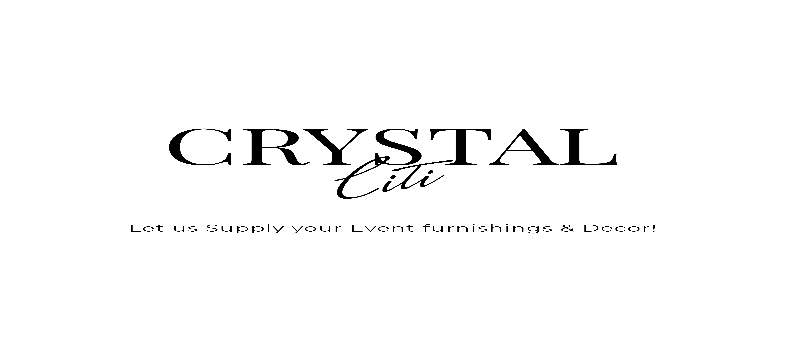 3290 Green Pointe Pkwy Suite 600Peachtree Corners Ga 30092 678-395-3404Release of Liability I authorize Crystal Citi LLC to Release order(s) no.____________________________________________________________________________________________________________________________________________________________________________________________________________To an authorized representative that I have selected to pick up my order.  Please allow (Name of Person)_______________________________________________To pick up items and inspect and sign for the items.  I understand in doing so that All items will be picked up in an acceptable condition as purchased and any damages beyond leaving premises of Crystal Citi LLC/VIP SEATING Events, is not the responsibility of Said Company, Crystal Citi LLC/Vip Seating Events. By signing this agreement, I understand that the responsibility is fully on me and/or the person or entity picking up the items.  All items are Purchased AS-IS and once purchased and released are totally the responsibility of the Purchaser. Please confirm validity of this Agreement by sending via your email and also attaching a copy of your ID. Once the assigned Person arrives to pick up said items listed above, Our Staff will check and verify the individual’s credentials.  Name of Member/Customer Printed _______________________________________________________________________Signature__________________________________________________________________